EESW Project ReportAdroddiad Prosiect EESW2019-20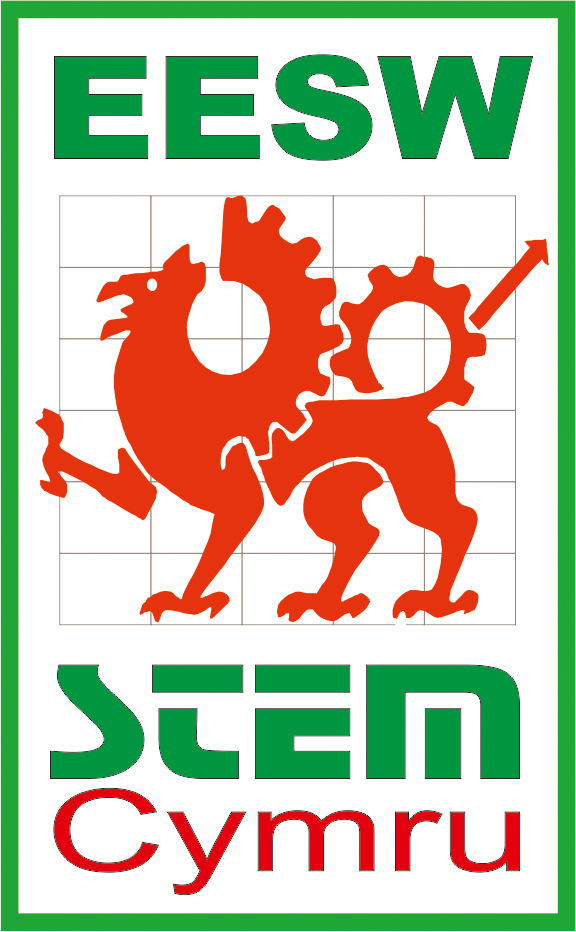 